_________________________ № ____________________На ______________________ от ____________________I Всероссийский конкурс педагогических идей «Образование. Технологии. Практики»1. Порядок организации и проведения.Организатором Конкурса является ООО «Образовательный центр «Инициатива» (далее – Организатор).Приём работ осуществляется с 16 августа 2022 г. по 12 сентября 2022 г.Последний день приёма заявок 12 сентября 2022 г.Подведение итогов в течение пяти рабочих дней после получения полного пакета документов.Стоимость участия составляет 200 (двести) рублей с каждого участника.2. Общие положения.Настоящее положение о I Всероссийском конкурсе педагогических идей «Образование. Технологии. Практики» (далее – Конкурс) определяет цель, задачи, участников Конкурса, порядок организации и проведения, требования к работам, критерии их оценки, порядок определения победителей, форму награждения участников и финансирование Конкурса.3. Участники Конкурса.К участию в Конкурсе приглашаются педагоги, психологи общеобразовательных школ, учреждений начального, среднего и высшего профессионального образования; педагогические работники системы дошкольного образования, аспиранты, соискатели, докторанты, магистранты, научные сотрудники и педагоги иных структурных подразделений и образовательных учреждений.4. Цели и задачи Конкурса.Цель Конкурса – стимулирование стремления педагогов к достижению высоких результатов в преподавательской деятельности и утверждение приоритетов образования в обществе.Основные задачи Конкурса:- создание условий для самовыражения творческой и профессиональной индивидуальности, реализации личностного потенциала педагогических работников, выявления и поддержки талантливых педагогов;- развитие профессионального мастерства педагогических работников;- формирование и укрепление в сознании общества позитивного имиджа педагога.5. Порядок организации и проведения Конкурса.Оргкомитет, формируемый Организатором, осуществляет непосредственное руководство проведением Конкурса. К функциям Оргкомитета относятся: - определение и установление регламента проведения Конкурса;- обеспечение проведения Конкурса;- анализ и обобщение итогов Конкурса;- утверждение списка победителей и призеров Конкурса;- представление Организатору отчета по итогам прошедшего Конкурса.Председатель, утверждаемый Оргкомитетом, формирует Жюри Конкурса.К функциям Жюри относятся:- оценивание Конкурсных работ на основании критериев, разработанных и утвержденных Оргкомитетом;- определение победителей и призеров и распределение призовых мест;- подготовка предложений по награждению победителей.Регистрация на Конкурс проводится по 12 сентября 2022 г.Конкурс предполагает заочное участие.По итогам Конкурса опубликование работ, представленных на Конкурс, не предполагается.Конкурсные работы, представленные на заочный Конкурс, не возвращаются и не рецензируются. Исключительные авторские права на все присланные на Конкурс работы принадлежат авторам работ, указанным в заявке. Сбор и обработка результатов участников Конкурса производятся в соответствии с законодательством Российской Федерации. Сбору и обработке подлежат фамилии и имена участников, должность, наименование образовательного учреждения. Факт участия в Конкурсе гарантирует согласие участников на обработку персональных данных, необходимых для проведения Конкурса. 6. Требования, предъявляемые к Конкурсным работам.Участники Конкурса представляют работу по следующим направлениям:• Статьи по педагогике (статьи, эссе и т.п.). Формат страницы – А4, книжная ориентация, поля 2 см со всех сторон, Times New Roman, размер шрифта -12.• Конспекты занятия, урока (рабочая программа, конспекты уроков, дидактические материалы, методические разработки, учебные проекты и т.п.). Формат страницы – А4, книжная ориентация, поля 2 см со всех сторон, Times New Roman, размер шрифта -12.• Сценарии (воспитательного мероприятия, классного часа, мастер-классы и т.п.). Формат страницы – А4, книжная ориентация, поля 2 см со всех сторон, Times New Roman, размер шрифта -12.• Презентации (к занятию, уроку, мероприятию). Формат презентации *.pptx, *.ppt, *.xps. Тематика представленных материалов не ограничивается, однако материалы должны иметь образовательный характер и не противоречить общепризнанным научным фактам, этическим нормам и законодательству Российской Федерации.Для участия в Конкурсе участник подаёт пакет конкурсных документов на электронную почту Организатора inceptum.4@mail.ru- заявку на участие в Конкурсе,- работу на Конкурс,- скан-копию (фото) квитанции об оплате.7. Критерии оценивания.Представленные на Конкурс работы оцениваются по следующим критериям:- соответствие работы целям и задачам Конкурса;- практическая значимость представленной работы;- качество оформления работы (грамотность и аккуратность оформления);- творческий подход в изложении материала;- оригинальная авторская разработка;- инновационный характер представленного опыта работы.8. Порядок определения победителей и призеров Конкурса.Определение победителей и призёров Конкурса проводится на основании набранной суммы баллов каждым участником. По итогам Конкурса жюри определяет победителей и лауреатов.9. Награждение участников Конкурса.Участие в Конкурсе педагогов образовательных учреждений подтверждается свидетельствами. Конкурсанты, получившие 1-е, 2-е и 3-е места, награждаются дипломами 1-й, 2-й и 3-й степени соответственно.Итоговые материалы Конкурса:Сертификаты, благодарственные письма и дипломы победителей и призеров будут высланы участникам в электронном варианте на e-mail, указанный в заявке.10. Финансирование.Конкурс финансируется за счет организационных взносов участников. Величина организационного взноса в 2022-2023 учебном году составляет 200 (двести) рублей за одну работу одного участника. В коллективных работах оплата производится за каждого участника.Произвести оплату можно одним из предложенных способов:В отделении любого банка.  Для этого Вам необходимо распечатать квитанцию и оплатить ее в любом удобном для Вас банке через кассу или через устройства самообслуживания (платёжные терминалы) банка. С помощью онлайн-сервисов банков. Для оплаты через систему онлайн достаточно войти в раздел "Платежи", найти услугу "Платеж по реквизитам".По QR коду с помощью онлайн-сервисов банков.Реквизиты для оплаты:Получатель: ООО «Образовательный центр «Инициатива»ИНН: 2130168600 КПП: 213001001Банк: ПАО СБЕРБАНКР/с: 40702810175000009388БИК: 049706609к/с: 30101810300000000609Назначение платежа: Заказ № 21-22-01 от 16.08.2022 г. + сотовый телефон плательщикаКонтактные данные:428003, г. Чебоксары, ул. Фёдора Гладкова д.15 «А» строение 1 офис № 32 АТел.: 8-927-667-95-50WhatsApp 8-927-667-95-50E-mail: inceptum.4@mail.ru, сайт: www.inceptum21.ruПроизвести оплату можно одним из предложенных способов:1. В отделении любого банка.  Для этого Вам необходимо распечатать квитанцию и оплатить ее в любом удобном для Вас банке через кассу или через устройства самообслуживания (платёжные терминалы) банка. 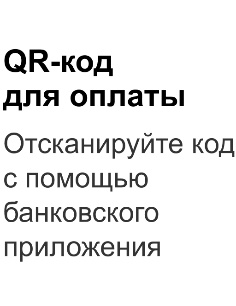 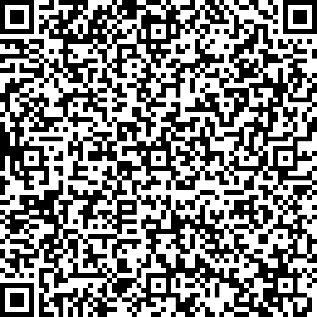 2.  С помощью онлайн-сервисов банков. Для оплаты через систему онлайн достаточно войти в раздел "Платежи", найти услугу "Платеж по реквизитам".3. По QR коду с помощью банковского приложения.*Для исполнения 54-ФЗ "О применении контрольно-кассовой техники при осуществлении расчетов в РФ" от 22.05.2003 № сотовый телефон плательщика или e-mail указывается в обязательном порядке.Согласно 54-ФЗ продавец обязан направлять покупателю чек в электронном формате при расчетах в сети Интернет или по требованию покупателя.Общество с ограниченной ответственностью"Образовательный центр "Инициатива" г. Чебоксары, ул. Фёдора Гладкова д.15 «А» строение 1 офис № 32 АТел.: 8-927-667-95-50                                                                                                                                                                                                 WhatsApp 8-927-667-95-50                                                                                                                                                                                                                                                                                                                                                                                                                                                                          E-mail: inceptum.4@mail.ruсайт: www.inceptum21.ru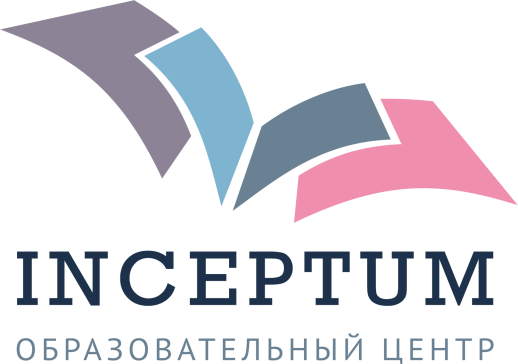 Общество с ограниченной ответственностью"Образовательный центр "Инициатива"428003, г. Чебоксары, ул. Фёдора Гладкова д.15 «А» строение 1 офис № 32 А -------------------------------------------------------------------------------------------Общество с ограниченной ответственностью
"Образовательный центр "Инициатива" 
г. Чебоксары, ул. Фёдора Гладкова д.15 «А» строение 1 офис № 32 А
Тел.: 8-927-667-95-50                                                                                                                                                                                                                                                   WhatsApp 8-927-667-95-50                                                                                                                                                                                                                                                                                                                                                                                                                                  
сайт: www.inceptum21.ru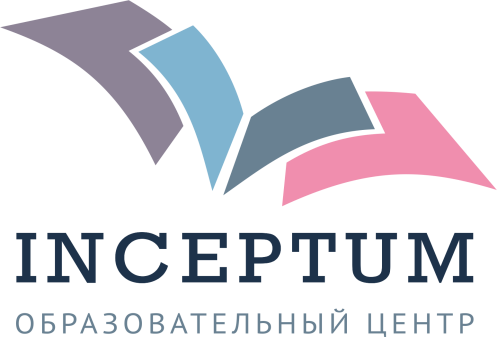 Общество с ограниченной ответственностью
"Образовательный центр "Инициатива" 
г. Чебоксары, ул. Фёдора Гладкова д.15 «А» строение 1 офис № 32 А
Тел.: 8-927-667-95-50                                                                                                                                                                                                                                                   WhatsApp 8-927-667-95-50                                                                                                                                                                                                                                                                                                                                                                                                                                  
сайт: www.inceptum21.ruОбщество с ограниченной ответственностью
"Образовательный центр "Инициатива" 
г. Чебоксары, ул. Фёдора Гладкова д.15 «А» строение 1 офис № 32 А
Тел.: 8-927-667-95-50                                                                                                                                                                                                                                                   WhatsApp 8-927-667-95-50                                                                                                                                                                                                                                                                                                                                                                                                                                  
сайт: www.inceptum21.ruОбщество с ограниченной ответственностью
"Образовательный центр "Инициатива" 
г. Чебоксары, ул. Фёдора Гладкова д.15 «А» строение 1 офис № 32 А
Тел.: 8-927-667-95-50                                                                                                                                                                                                                                                   WhatsApp 8-927-667-95-50                                                                                                                                                                                                                                                                                                                                                                                                                                  
сайт: www.inceptum21.ruОбщество с ограниченной ответственностью
"Образовательный центр "Инициатива" 
г. Чебоксары, ул. Фёдора Гладкова д.15 «А» строение 1 офис № 32 А
Тел.: 8-927-667-95-50                                                                                                                                                                                                                                                   WhatsApp 8-927-667-95-50                                                                                                                                                                                                                                                                                                                                                                                                                                  
сайт: www.inceptum21.ruОбщество с ограниченной ответственностью
"Образовательный центр "Инициатива" 
г. Чебоксары, ул. Фёдора Гладкова д.15 «А» строение 1 офис № 32 А
Тел.: 8-927-667-95-50                                                                                                                                                                                                                                                   WhatsApp 8-927-667-95-50                                                                                                                                                                                                                                                                                                                                                                                                                                  
сайт: www.inceptum21.ruОбщество с ограниченной ответственностью
"Образовательный центр "Инициатива" 
г. Чебоксары, ул. Фёдора Гладкова д.15 «А» строение 1 офис № 32 А
Тел.: 8-927-667-95-50                                                                                                                                                                                                                                                   WhatsApp 8-927-667-95-50                                                                                                                                                                                                                                                                                                                                                                                                                                  
сайт: www.inceptum21.ruЗаявка на участие 
в I Всероссийском конкурсе педагогических идей 
«Образование. Технологии. Практики»
Заявка на участие 
в I Всероссийском конкурсе педагогических идей 
«Образование. Технологии. Практики»
Заявка на участие 
в I Всероссийском конкурсе педагогических идей 
«Образование. Технологии. Практики»
Заявка на участие 
в I Всероссийском конкурсе педагогических идей 
«Образование. Технологии. Практики»
Заявка на участие 
в I Всероссийском конкурсе педагогических идей 
«Образование. Технологии. Практики»
Заявка на участие 
в I Всероссийском конкурсе педагогических идей 
«Образование. Технологии. Практики»
Заявка на участие 
в I Всероссийском конкурсе педагогических идей 
«Образование. Технологии. Практики»
Заявка на участие 
в I Всероссийском конкурсе педагогических идей 
«Образование. Технологии. Практики»
Заявка на участие 
в I Всероссийском конкурсе педагогических идей 
«Образование. Технологии. Практики»
Заявка на участие 
в I Всероссийском конкурсе педагогических идей 
«Образование. Технологии. Практики»
Заявка на участие 
в I Всероссийском конкурсе педагогических идей 
«Образование. Технологии. Практики»
Заявка на участие 
в I Всероссийском конкурсе педагогических идей 
«Образование. Технологии. Практики»
Заявка на участие 
в I Всероссийском конкурсе педагогических идей 
«Образование. Технологии. Практики»
Заявка на участие 
в I Всероссийском конкурсе педагогических идей 
«Образование. Технологии. Практики»
№Фамилия, имя, отчество участника (ов) (полностью)Наименование учреждения в соответствии с уставомДолжностьНазвание конкурсной работыЕ-mail участникаИнформация об оплате (указать дату платежа, Ф. И.О. плательщика) - линия отрезаФорма № ПД-4Форма № ПД-4Форма № ПД-4Форма № ПД-4Форма № ПД-4Форма № ПД-4Форма № ПД-4Форма № ПД-4Форма № ПД-4Форма № ПД-4Форма № ПД-4Форма № ПД-4Форма № ПД-4Форма № ПД-4Форма № ПД-4Форма № ПД-4Форма № ПД-4Форма № ПД-4Форма № ПД-4Форма № ПД-4Форма № ПД-4Форма № ПД-4Форма № ПД-4Форма № ПД-4Форма № ПД-4Форма № ПД-4Форма № ПД-4Форма № ПД-4Форма № ПД-4Форма № ПД-4Форма № ПД-4Форма № ПД-4Форма № ПД-4Форма № ПД-4Форма № ПД-4Форма № ПД-4Форма № ПД-4ИзвещениеКассирООО "Образовательный центр "Инициатива"ООО "Образовательный центр "Инициатива"ООО "Образовательный центр "Инициатива"ООО "Образовательный центр "Инициатива"ООО "Образовательный центр "Инициатива"ООО "Образовательный центр "Инициатива"ООО "Образовательный центр "Инициатива"ООО "Образовательный центр "Инициатива"ООО "Образовательный центр "Инициатива"ООО "Образовательный центр "Инициатива"ООО "Образовательный центр "Инициатива"ООО "Образовательный центр "Инициатива"ООО "Образовательный центр "Инициатива"ООО "Образовательный центр "Инициатива"ООО "Образовательный центр "Инициатива"ООО "Образовательный центр "Инициатива"ООО "Образовательный центр "Инициатива"ООО "Образовательный центр "Инициатива"ООО "Образовательный центр "Инициатива"ООО "Образовательный центр "Инициатива"ООО "Образовательный центр "Инициатива"ООО "Образовательный центр "Инициатива"ООО "Образовательный центр "Инициатива"ООО "Образовательный центр "Инициатива"ООО "Образовательный центр "Инициатива"ООО "Образовательный центр "Инициатива"ООО "Образовательный центр "Инициатива"ООО "Образовательный центр "Инициатива"ООО "Образовательный центр "Инициатива"ООО "Образовательный центр "Инициатива"ООО "Образовательный центр "Инициатива"ООО "Образовательный центр "Инициатива"ООО "Образовательный центр "Инициатива"ООО "Образовательный центр "Инициатива"ООО "Образовательный центр "Инициатива"ООО "Образовательный центр "Инициатива"ООО "Образовательный центр "Инициатива" - линия отрезаИзвещениеКассир(наименование получателя платежа)(наименование получателя платежа)(наименование получателя платежа)(наименование получателя платежа)(наименование получателя платежа)(наименование получателя платежа)(наименование получателя платежа)(наименование получателя платежа)(наименование получателя платежа)(наименование получателя платежа)(наименование получателя платежа)(наименование получателя платежа)(наименование получателя платежа)(наименование получателя платежа)(наименование получателя платежа)(наименование получателя платежа)(наименование получателя платежа)(наименование получателя платежа)(наименование получателя платежа)(наименование получателя платежа)(наименование получателя платежа)(наименование получателя платежа)(наименование получателя платежа)(наименование получателя платежа)(наименование получателя платежа)(наименование получателя платежа) - линия отрезаИзвещениеКассир21301686002130168600213016860021301686002130168600213016860021301686002130168600213001001213001001213001001213001001213001001213001001213001001213001001213001001213001001213001001213001001213001001213001001213001001213001001 - линия отрезаИзвещениеКассир(ИНН)(ИНН)(ИНН)(ИНН)(ИНН)(ИНН)(ИНН)(ИНН)(КПП)(КПП)(КПП)(КПП)(КПП)(КПП)(КПП)(КПП)(КПП)(КПП)(КПП)(КПП)(КПП)(КПП)(КПП)(КПП) - линия отрезаИзвещениеКассир40702810175000009388407028101750000093884070281017500000938840702810175000009388407028101750000093884070281017500000938840702810175000009388407028101750000093884070281017500000938840702810175000009388407028101750000093884070281017500000938840702810175000009388вввЧУВАШСКОЕ ОТДЕЛЕНИЕ N8613 ПАО СБЕРБАНКЧУВАШСКОЕ ОТДЕЛЕНИЕ N8613 ПАО СБЕРБАНКЧУВАШСКОЕ ОТДЕЛЕНИЕ N8613 ПАО СБЕРБАНКЧУВАШСКОЕ ОТДЕЛЕНИЕ N8613 ПАО СБЕРБАНКЧУВАШСКОЕ ОТДЕЛЕНИЕ N8613 ПАО СБЕРБАНКЧУВАШСКОЕ ОТДЕЛЕНИЕ N8613 ПАО СБЕРБАНКЧУВАШСКОЕ ОТДЕЛЕНИЕ N8613 ПАО СБЕРБАНКЧУВАШСКОЕ ОТДЕЛЕНИЕ N8613 ПАО СБЕРБАНКЧУВАШСКОЕ ОТДЕЛЕНИЕ N8613 ПАО СБЕРБАНКЧУВАШСКОЕ ОТДЕЛЕНИЕ N8613 ПАО СБЕРБАНКЧУВАШСКОЕ ОТДЕЛЕНИЕ N8613 ПАО СБЕРБАНКЧУВАШСКОЕ ОТДЕЛЕНИЕ N8613 ПАО СБЕРБАНКЧУВАШСКОЕ ОТДЕЛЕНИЕ N8613 ПАО СБЕРБАНКЧУВАШСКОЕ ОТДЕЛЕНИЕ N8613 ПАО СБЕРБАНКЧУВАШСКОЕ ОТДЕЛЕНИЕ N8613 ПАО СБЕРБАНКЧУВАШСКОЕ ОТДЕЛЕНИЕ N8613 ПАО СБЕРБАНКЧУВАШСКОЕ ОТДЕЛЕНИЕ N8613 ПАО СБЕРБАНКЧУВАШСКОЕ ОТДЕЛЕНИЕ N8613 ПАО СБЕРБАНКЧУВАШСКОЕ ОТДЕЛЕНИЕ N8613 ПАО СБЕРБАНКЧУВАШСКОЕ ОТДЕЛЕНИЕ N8613 ПАО СБЕРБАНКЧУВАШСКОЕ ОТДЕЛЕНИЕ N8613 ПАО СБЕРБАНК - линия отрезаИзвещениеКассир(номер счета получателя платежа)(номер счета получателя платежа)(номер счета получателя платежа)(номер счета получателя платежа)(номер счета получателя платежа)(номер счета получателя платежа)(номер счета получателя платежа)(номер счета получателя платежа)(номер счета получателя платежа)(номер счета получателя платежа)(номер счета получателя платежа)(номер счета получателя платежа)(номер счета получателя платежа)(наименование банка)(наименование банка)(наименование банка)(наименование банка)(наименование банка)(наименование банка)(наименование банка)(наименование банка)(наименование банка)(наименование банка)(наименование банка)(наименование банка)(наименование банка)(наименование банка)(наименование банка)(наименование банка)(наименование банка)(наименование банка)(наименование банка)(наименование банка)(наименование банка) - линия отрезаИзвещениеКассирБИК049706609049706609049706609049706609049706609049706609049706609Кор/сч.Кор/сч.Кор/сч.Кор/сч.Кор/сч.Кор/сч.Кор/сч.Кор/сч.301018103000000006093010181030000000060930101810300000000609301018103000000006093010181030000000060930101810300000000609301018103000000006093010181030000000060930101810300000000609301018103000000006093010181030000000060930101810300000000609301018103000000006093010181030000000060930101810300000000609301018103000000006093010181030000000060930101810300000000609301018103000000006093010181030000000060930101810300000000609 - линия отрезаИзвещениеКассирЗаказ № 21-22-01 от 16.08.2021 г.+ сотовый телефон плательщикаЗаказ № 21-22-01 от 16.08.2021 г.+ сотовый телефон плательщикаЗаказ № 21-22-01 от 16.08.2021 г.+ сотовый телефон плательщикаЗаказ № 21-22-01 от 16.08.2021 г.+ сотовый телефон плательщикаЗаказ № 21-22-01 от 16.08.2021 г.+ сотовый телефон плательщикаЗаказ № 21-22-01 от 16.08.2021 г.+ сотовый телефон плательщикаЗаказ № 21-22-01 от 16.08.2021 г.+ сотовый телефон плательщикаЗаказ № 21-22-01 от 16.08.2021 г.+ сотовый телефон плательщикаЗаказ № 21-22-01 от 16.08.2021 г.+ сотовый телефон плательщикаЗаказ № 21-22-01 от 16.08.2021 г.+ сотовый телефон плательщикаЗаказ № 21-22-01 от 16.08.2021 г.+ сотовый телефон плательщикаЗаказ № 21-22-01 от 16.08.2021 г.+ сотовый телефон плательщикаЗаказ № 21-22-01 от 16.08.2021 г.+ сотовый телефон плательщикаЗаказ № 21-22-01 от 16.08.2021 г.+ сотовый телефон плательщикаЗаказ № 21-22-01 от 16.08.2021 г.+ сотовый телефон плательщикаЗаказ № 21-22-01 от 16.08.2021 г.+ сотовый телефон плательщикаЗаказ № 21-22-01 от 16.08.2021 г.+ сотовый телефон плательщикаЗаказ № 21-22-01 от 16.08.2021 г.+ сотовый телефон плательщикаЗаказ № 21-22-01 от 16.08.2021 г.+ сотовый телефон плательщикаЗаказ № 21-22-01 от 16.08.2021 г.+ сотовый телефон плательщикаЗаказ № 21-22-01 от 16.08.2021 г.+ сотовый телефон плательщикаЗаказ № 21-22-01 от 16.08.2021 г.+ сотовый телефон плательщикаЗаказ № 21-22-01 от 16.08.2021 г.+ сотовый телефон плательщикаЗаказ № 21-22-01 от 16.08.2021 г.+ сотовый телефон плательщикаЗаказ № 21-22-01 от 16.08.2021 г.+ сотовый телефон плательщикаЗаказ № 21-22-01 от 16.08.2021 г.+ сотовый телефон плательщикаЗаказ № 21-22-01 от 16.08.2021 г.+ сотовый телефон плательщикаЗаказ № 21-22-01 от 16.08.2021 г.+ сотовый телефон плательщикаЗаказ № 21-22-01 от 16.08.2021 г.+ сотовый телефон плательщикаЗаказ № 21-22-01 от 16.08.2021 г.+ сотовый телефон плательщикаЗаказ № 21-22-01 от 16.08.2021 г.+ сотовый телефон плательщикаЗаказ № 21-22-01 от 16.08.2021 г.+ сотовый телефон плательщикаЗаказ № 21-22-01 от 16.08.2021 г.+ сотовый телефон плательщикаЗаказ № 21-22-01 от 16.08.2021 г.+ сотовый телефон плательщикаЗаказ № 21-22-01 от 16.08.2021 г.+ сотовый телефон плательщикаЗаказ № 21-22-01 от 16.08.2021 г.+ сотовый телефон плательщикаЗаказ № 21-22-01 от 16.08.2021 г.+ сотовый телефон плательщика - линия отрезаИзвещениеКассир                       (наименование платежа)                                                                                      (наименование платежа)                                                                                      (наименование платежа)                                                                                      (наименование платежа)                                                                                      (наименование платежа)                                                                                      (наименование платежа)                                                                                      (наименование платежа)                                                                                      (наименование платежа)                                                                                      (наименование платежа)                                                                                      (наименование платежа)                                                                                      (наименование платежа)                                                                                      (наименование платежа)                                                                                      (наименование платежа)                                                                                      (наименование платежа)                                                                                      (наименование платежа)                                                                                      (наименование платежа)                                                                                      (наименование платежа)                                                                                      (наименование платежа)                                                                                      (наименование платежа)                                                                                      (наименование платежа)                                                                                      (наименование платежа)                                                                                      (наименование платежа)                                                                                      (наименование платежа)                                                                - линия отрезаИзвещениеКассирПлательщик (Ф.И.О.):Плательщик (Ф.И.О.):Плательщик (Ф.И.О.):Плательщик (Ф.И.О.):Плательщик (Ф.И.О.):Плательщик (Ф.И.О.): - линия отрезаИзвещениеКассирАдрес плательщика:Адрес плательщика:Адрес плательщика:Адрес плательщика:Адрес плательщика:Адрес плательщика:ИзвещениеКассир   Сумма:   Сумма:   Сумма:руб.руб.коп.коп.коп.коп.коп.коп.коп.коп.коп.коп.коп.коп.коп.коп.коп.коп.ИзвещениеКассирПлательщик (подпись)Плательщик (подпись)Плательщик (подпись)Плательщик (подпись)Плательщик (подпись)ДатаДатаДатаДатаДата2020г.г.ИзвещениеКассирКвитанция КассирООО "Образовательный центр "Инициатива"ООО "Образовательный центр "Инициатива"ООО "Образовательный центр "Инициатива"ООО "Образовательный центр "Инициатива"ООО "Образовательный центр "Инициатива"ООО "Образовательный центр "Инициатива"ООО "Образовательный центр "Инициатива"ООО "Образовательный центр "Инициатива"ООО "Образовательный центр "Инициатива"ООО "Образовательный центр "Инициатива"ООО "Образовательный центр "Инициатива"ООО "Образовательный центр "Инициатива"ООО "Образовательный центр "Инициатива"ООО "Образовательный центр "Инициатива"ООО "Образовательный центр "Инициатива"ООО "Образовательный центр "Инициатива"ООО "Образовательный центр "Инициатива"ООО "Образовательный центр "Инициатива"ООО "Образовательный центр "Инициатива"ООО "Образовательный центр "Инициатива"ООО "Образовательный центр "Инициатива"ООО "Образовательный центр "Инициатива"ООО "Образовательный центр "Инициатива"ООО "Образовательный центр "Инициатива"ООО "Образовательный центр "Инициатива"ООО "Образовательный центр "Инициатива"ООО "Образовательный центр "Инициатива"ООО "Образовательный центр "Инициатива"ООО "Образовательный центр "Инициатива"ООО "Образовательный центр "Инициатива"ООО "Образовательный центр "Инициатива"ООО "Образовательный центр "Инициатива"ООО "Образовательный центр "Инициатива"ООО "Образовательный центр "Инициатива"ООО "Образовательный центр "Инициатива"ООО "Образовательный центр "Инициатива"ООО "Образовательный центр "Инициатива"Квитанция Кассир(наименование получателя платежа)(наименование получателя платежа)(наименование получателя платежа)(наименование получателя платежа)(наименование получателя платежа)(наименование получателя платежа)(наименование получателя платежа)(наименование получателя платежа)(наименование получателя платежа)(наименование получателя платежа)(наименование получателя платежа)(наименование получателя платежа)(наименование получателя платежа)(наименование получателя платежа)(наименование получателя платежа)(наименование получателя платежа)(наименование получателя платежа)(наименование получателя платежа)(наименование получателя платежа)(наименование получателя платежа)(наименование получателя платежа)(наименование получателя платежа)(наименование получателя платежа)(наименование получателя платежа)(наименование получателя платежа)(наименование получателя платежа)Квитанция Кассир213016860021301686002130168600213016860021301686002130168600213016860021301686002130168600213001001213001001213001001213001001213001001213001001213001001213001001213001001213001001213001001213001001213001001213001001213001001213001001213001001213001001Квитанция Кассир(ИНН)(ИНН)(ИНН)(ИНН)(ИНН)(ИНН)(ИНН)(ИНН)(ИНН)(КПП)(КПП)(КПП)(КПП)(КПП)(КПП)(КПП)(КПП)(КПП)(КПП)(КПП)(КПП)(КПП)(КПП)(КПП)(КПП)(КПП)(КПП)Квитанция Кассир407028101750000093884070281017500000938840702810175000009388407028101750000093884070281017500000938840702810175000009388407028101750000093884070281017500000938840702810175000009388407028101750000093884070281017500000938840702810175000009388ввввЧУВАШСКОЕ ОТДЕЛЕНИЕ N8613 ПАО СБЕРБАНКЧУВАШСКОЕ ОТДЕЛЕНИЕ N8613 ПАО СБЕРБАНКЧУВАШСКОЕ ОТДЕЛЕНИЕ N8613 ПАО СБЕРБАНКЧУВАШСКОЕ ОТДЕЛЕНИЕ N8613 ПАО СБЕРБАНКЧУВАШСКОЕ ОТДЕЛЕНИЕ N8613 ПАО СБЕРБАНКЧУВАШСКОЕ ОТДЕЛЕНИЕ N8613 ПАО СБЕРБАНКЧУВАШСКОЕ ОТДЕЛЕНИЕ N8613 ПАО СБЕРБАНКЧУВАШСКОЕ ОТДЕЛЕНИЕ N8613 ПАО СБЕРБАНКЧУВАШСКОЕ ОТДЕЛЕНИЕ N8613 ПАО СБЕРБАНКЧУВАШСКОЕ ОТДЕЛЕНИЕ N8613 ПАО СБЕРБАНКЧУВАШСКОЕ ОТДЕЛЕНИЕ N8613 ПАО СБЕРБАНКЧУВАШСКОЕ ОТДЕЛЕНИЕ N8613 ПАО СБЕРБАНКЧУВАШСКОЕ ОТДЕЛЕНИЕ N8613 ПАО СБЕРБАНКЧУВАШСКОЕ ОТДЕЛЕНИЕ N8613 ПАО СБЕРБАНКЧУВАШСКОЕ ОТДЕЛЕНИЕ N8613 ПАО СБЕРБАНКЧУВАШСКОЕ ОТДЕЛЕНИЕ N8613 ПАО СБЕРБАНКЧУВАШСКОЕ ОТДЕЛЕНИЕ N8613 ПАО СБЕРБАНКЧУВАШСКОЕ ОТДЕЛЕНИЕ N8613 ПАО СБЕРБАНКЧУВАШСКОЕ ОТДЕЛЕНИЕ N8613 ПАО СБЕРБАНКЧУВАШСКОЕ ОТДЕЛЕНИЕ N8613 ПАО СБЕРБАНКЧУВАШСКОЕ ОТДЕЛЕНИЕ N8613 ПАО СБЕРБАНККвитанция Кассир(номер счета получателя платежа)(номер счета получателя платежа)(номер счета получателя платежа)(номер счета получателя платежа)(номер счета получателя платежа)(номер счета получателя платежа)(номер счета получателя платежа)(номер счета получателя платежа)(номер счета получателя платежа)(номер счета получателя платежа)(номер счета получателя платежа)(номер счета получателя платежа)(наименование банка)(наименование банка)(наименование банка)(наименование банка)(наименование банка)(наименование банка)(наименование банка)(наименование банка)(наименование банка)(наименование банка)(наименование банка)(наименование банка)(наименование банка)(наименование банка)(наименование банка)(наименование банка)(наименование банка)(наименование банка)(наименование банка)(наименование банка)(наименование банка)Квитанция КассирБИКБИК049706609049706609049706609049706609049706609049706609049706609Кор/сч.Кор/сч.Кор/сч.Кор/сч.Кор/сч.Кор/сч.Кор/сч.301018103000000006093010181030000000060930101810300000000609301018103000000006093010181030000000060930101810300000000609301018103000000006093010181030000000060930101810300000000609301018103000000006093010181030000000060930101810300000000609301018103000000006093010181030000000060930101810300000000609301018103000000006093010181030000000060930101810300000000609301018103000000006093010181030000000060930101810300000000609 - линия отрезаКвитанция КассирЗаказ № 21-22-01 от 16.08.2021 г.+ сотовый телефон плательщикаЗаказ № 21-22-01 от 16.08.2021 г.+ сотовый телефон плательщикаЗаказ № 21-22-01 от 16.08.2021 г.+ сотовый телефон плательщикаЗаказ № 21-22-01 от 16.08.2021 г.+ сотовый телефон плательщикаЗаказ № 21-22-01 от 16.08.2021 г.+ сотовый телефон плательщикаЗаказ № 21-22-01 от 16.08.2021 г.+ сотовый телефон плательщикаЗаказ № 21-22-01 от 16.08.2021 г.+ сотовый телефон плательщикаЗаказ № 21-22-01 от 16.08.2021 г.+ сотовый телефон плательщикаЗаказ № 21-22-01 от 16.08.2021 г.+ сотовый телефон плательщикаЗаказ № 21-22-01 от 16.08.2021 г.+ сотовый телефон плательщикаЗаказ № 21-22-01 от 16.08.2021 г.+ сотовый телефон плательщикаЗаказ № 21-22-01 от 16.08.2021 г.+ сотовый телефон плательщикаЗаказ № 21-22-01 от 16.08.2021 г.+ сотовый телефон плательщикаЗаказ № 21-22-01 от 16.08.2021 г.+ сотовый телефон плательщикаЗаказ № 21-22-01 от 16.08.2021 г.+ сотовый телефон плательщикаЗаказ № 21-22-01 от 16.08.2021 г.+ сотовый телефон плательщикаЗаказ № 21-22-01 от 16.08.2021 г.+ сотовый телефон плательщикаЗаказ № 21-22-01 от 16.08.2021 г.+ сотовый телефон плательщикаЗаказ № 21-22-01 от 16.08.2021 г.+ сотовый телефон плательщикаЗаказ № 21-22-01 от 16.08.2021 г.+ сотовый телефон плательщикаЗаказ № 21-22-01 от 16.08.2021 г.+ сотовый телефон плательщикаЗаказ № 21-22-01 от 16.08.2021 г.+ сотовый телефон плательщикаЗаказ № 21-22-01 от 16.08.2021 г.+ сотовый телефон плательщикаЗаказ № 21-22-01 от 16.08.2021 г.+ сотовый телефон плательщикаЗаказ № 21-22-01 от 16.08.2021 г.+ сотовый телефон плательщикаЗаказ № 21-22-01 от 16.08.2021 г.+ сотовый телефон плательщикаЗаказ № 21-22-01 от 16.08.2021 г.+ сотовый телефон плательщикаЗаказ № 21-22-01 от 16.08.2021 г.+ сотовый телефон плательщикаЗаказ № 21-22-01 от 16.08.2021 г.+ сотовый телефон плательщикаЗаказ № 21-22-01 от 16.08.2021 г.+ сотовый телефон плательщикаЗаказ № 21-22-01 от 16.08.2021 г.+ сотовый телефон плательщикаЗаказ № 21-22-01 от 16.08.2021 г.+ сотовый телефон плательщикаЗаказ № 21-22-01 от 16.08.2021 г.+ сотовый телефон плательщикаЗаказ № 21-22-01 от 16.08.2021 г.+ сотовый телефон плательщикаЗаказ № 21-22-01 от 16.08.2021 г.+ сотовый телефон плательщикаЗаказ № 21-22-01 от 16.08.2021 г.+ сотовый телефон плательщикаЗаказ № 21-22-01 от 16.08.2021 г.+ сотовый телефон плательщика - линия отрезаКвитанция Кассир(наименование платежа)(наименование платежа)(наименование платежа)(наименование платежа)(наименование платежа)(наименование платежа)(наименование платежа)(наименование платежа)(наименование платежа)(наименование платежа)(наименование платежа)(наименование платежа)(наименование платежа)(наименование платежа)(наименование платежа)(наименование платежа)(наименование платежа)(наименование платежа)(наименование платежа)(наименование платежа)(наименование платежа)(наименование платежа)(наименование платежа) - линия отрезаКвитанция КассирПлательщик (Ф.И.О.):Плательщик (Ф.И.О.):Плательщик (Ф.И.О.):Плательщик (Ф.И.О.):Плательщик (Ф.И.О.):Плательщик (Ф.И.О.): - линия отрезаКвитанция КассирАдрес плательщика:Адрес плательщика:Адрес плательщика:Адрес плательщика:Адрес плательщика:Адрес плательщика: - линия отрезаКвитанция КассирСумма:Сумма:Сумма:Сумма:руб.руб.руб.руб.коп.коп.коп.коп.коп.коп.коп.коп.коп.коп.коп.коп.коп.коп.коп. - линия отрезаКвитанция КассирПлательщик (подпись)Плательщик (подпись)Плательщик (подпись)Плательщик (подпись)Плательщик (подпись)Плательщик (подпись)Плательщик (подпись)ДатаДатаДатаДатаДата20г. - линия отрезаКвитанция Кассир - линия отреза - линия отреза